Publicado en Albolote, Granada. España el 09/05/2019 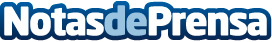 Robis: 35 años cuidando de manera naturalRobis S.L. nace en 1983, en Granada (España) con el objetivo de mejorar el bienestar de las personas a través de materias primas naturales y de alta calidad en un formato conveniente, el complemento alimenticioDatos de contacto:Robis958 46 77 22Nota de prensa publicada en: https://www.notasdeprensa.es/robis-35-anos-cuidando-de-manera-natural_1 Categorias: Medicina Nutrición Industria Farmacéutica Ecología http://www.notasdeprensa.es